PRESS RELEASE	March 11th, 2021Quantron AG sets up marketing and communication globally: Volker Seitz appointed as CMO and CCOQuantron AG is strengthening its management team with Volker Seitz from the beginning of April. By appointing Seitz as Chief Marketing Officer (CMO) and Chief Communication Officer (CCO), the system specialist for e-mobility in commercial vehicles is underlining its ambitions to continue its strong global growth. Seitz has decades of experience at management level with premium manufacturers for trucks, buses and special vehicles with conventional and alternative drives as well as semi-trailers and intralogistical vehicles such as Daimler Trucks, Iveco Bus, Kögel, Scheuerle/Kamag and Linde Material Handling. The graduate engineer in Aerospace Engineering (University of Stuttgart, Germany and University of Toronto, Canada) has been active in marketing, communications, business development and sales for Europe, North and South America and Asia for over 20 years.Andreas Haller, founder and CEO of Quantron AG: "We will grow strongly in the coming months and years. Anyone who wants ecologically and economically sustainable CO2 reduction in passenger and freight transport has a competent and experienced partner in Quantron AG. Volker Seitz knows our diverse European and worldwide target markets very well. I am therefore very pleased that he is strengthening our management team.""Together with the marketing team, I would like to support Quantron in continuing its success story as a pioneer and trailblazer of battery and hydrogen-powered e-mobility for commercial vehicles," says Seitz.CaptionVolker Seitz, CMO and CCO of Quantron AGAbout Quantron AG	

Quantron AG is a system provider of clean battery and hydrogen-powered e-mobility for commercial vehicles such as trucks, buses and vans. In addition to new electric vehicles, the wide range of services offered by the innovation forge includes the electrification of used and existing vehicles, the creation of individual overall concepts including the appropriate charging infrastructure as well as rental, financing and leasing offers and driver training. Quantron also sells batteries and integrated customised electrification concepts to manufacturers of commercial vehicles, machinery and intralogistics vehicles. The German company from Augsburg in Bavaria is a pioneer and innovation driver for e-mobility in passenger, transport and freight traffic. It has a network of 700 service partners and the comprehensive knowledge of qualified experts in the fields of power electronics and battery technology, through its cooperation with CATL, the world's largest battery producer. Quantron AG, as a high-tech spin-off of the renowned Haller GmbH, combines 138 years of commercial vehicle experience with state-of-the-art e-mobility know-how.Every day, Quantron researches e-vehicles and emission-free drive technologies to make them even more efficient and economical, thus making a significant contribution to sustainable, environmentally friendly passenger and freight transport. The IPO is planned for the end of 2021.You can find more information at www.quantron.netMedia contactpress@quantron.netPicture (preview)Original picture in low-res and hi-res is attached in the email. 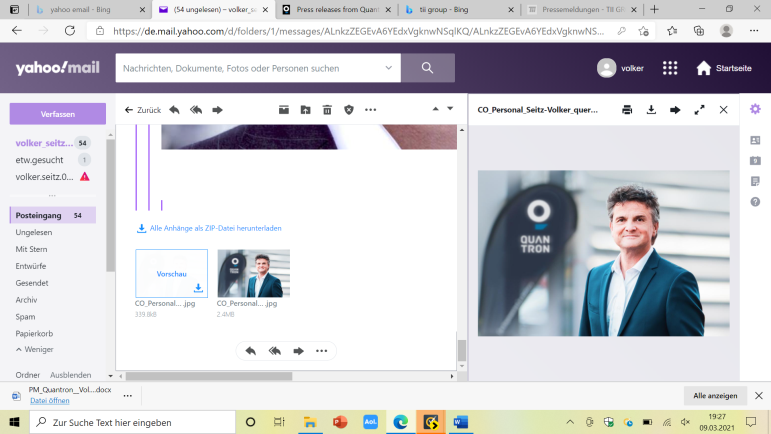 